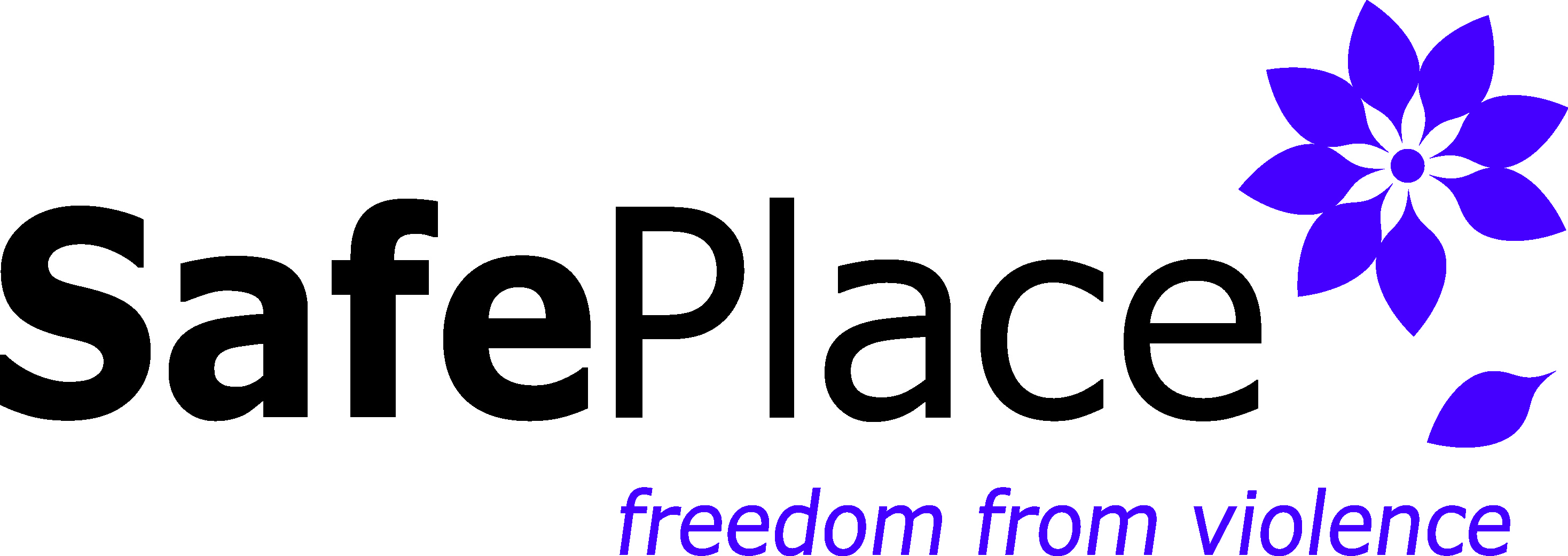 Position Title:  DS Helpline Volunteer for Residential Services		 Reports to:  Volunteer Program Manager & Residential Services Manager 			Hours Per Week: 4 hours per week, or otherwise specifiedRequired Schedule Availability one of the following:6pm-10pm, Monday- Friday9am-1pm, Friday-Sunday1pm-5pm, Friday- SundaySafePlace, Thurston County's designated sexual and domestic violence services agency, has an opening for a full-time Communications and Grants Officer. We are an accredited, nationally recognized feminist organization committed to anti-oppression efforts as the foundation for management and services. More about SafePlace can be found at www.safeplaceolympia.org.Direct Services Volunteers for Residential Services will, in a culturally responsive manner, provide advocacy in person and over the phone to our clients. ESSENTIAL DUTIES AND RESPONSIBILITIESThe Essential Duties and Responsibilities of this position include the following. Other duties may be assigned.Helpline Advocacy	Answer our helpline, providing support and services to our clients over the phoneCoordinate and provide clients with resources and information over the phoneWill safety plan and provide referrals for clients over the phoneAbility and willingness to abide by SafePlace’s confidentiality policy and inform clients of their rights during each client interactionProvide culturally relevant servicesResidential Services Advocate SupportAssist the on-shift staff with any organization, stocking, cleaning or other Shelter up keep activities when applicable Volunteer MeetingsAttend volunteer meetings and trainingsOngoing TrainingWill be responsible for completing the required ongoing training requirements of 12 hours of continuing Sexual Assault training and 20 hours of continuing Domestic Violence trainingMINIMUM QUALIFICATIONSWilling to participate in full ACT TrainingAbility to work independently and within a Excellent communication skills, with ability to pass on pertinent information to the next helpline advocate or on-shift advocateAbility to work under pressure Ability to handle detailed work accurately	Excellent organizational skills; experience managing several projects at the same timeAbility to send and receive e-mail and use the internetAgreement with the SafePlace philosophy and the theory of empowerment Commitment to the need for client and agency confidentialityPREFERRED QUALIFICATIONSDemonstrated understanding of domestic and sexual violence issuesExperience working with diverse populationsTo apply: go to https://www.safeplaceolympia.org/volunteer/SafePlace employment is conditioned upon agreement with the SafePlace Philosophy Statement and passing a Washington State Patrol criminal background check.SafePlace is an equal opportunity employer.  Our agency is committed to a culturally and ethnically diverse workplace.11.19